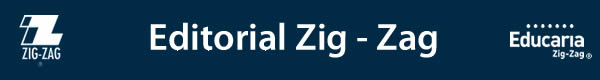 Novedades Ediciones Kiwi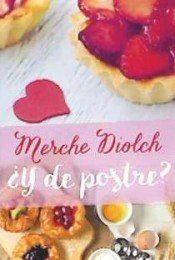 ¿Y de postre?Autor: Merche DiolchPáginas: 304Formato: 23 x 15cmCód. interno: 47093ISBN: 9788417361051Precio: $15.118 + IVAPara Cristina hay dos cosas importantes en su vida: la tranquilidad que le proporciona su hogar, su refugio, donde se esconde cuando el día a día le supera, y su trabajo. Es dueña de una empresa en crecimiento de catering, Dulce y Salado, donde poco a poco está alcanzando sus sueños y donde la única pesadilla que se encuentra es la socia que su padre le ha impuesto. Un mundo que Cristina tiene bien sujeto y atado, donde pasan las horas sin desequilibrios hasta que aparece él, Víctor. Su vida cambiará. Los muros que la fijan comenzarán a desmoronarse y el blanco y negro que la envuelve, tornarán al multicolor cuando las risas verdaderas lleguen pisan.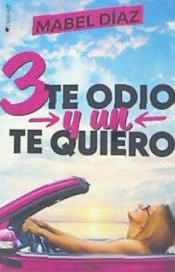 3 te odio y un te quieroAutor: Mabel DíazPáginas: 368Formato: 23 x 15cmCód. interno: 47094ISBN: 9788416384921Precio: $ 17.218 + IVALa vida de Natalia es idílica. Tiene una relación con el hombre que ama, un trabajo que le apasiona y se acaba de mudar a la casa de sus sueños.  Todo es perfecto hasta que conoce a su vecino Rubén, que odia a las Barbies como ella. Desde el primer momento en que sus caminos se cruzan, se declaran la guerra, llegando a convertirse en expertos en sacarse de quicio. Sin embargo, cuantas más ganas de pelea tienen, mayor es su atracción y su deseo.Dicen que del odio al amor sólo hay un paso y ellos son enemigos declarados ¿O no? 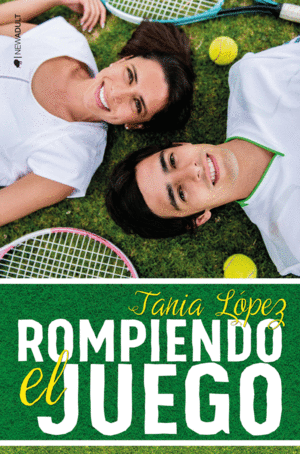 Rompiendo el juegoAutor: Tania LópezPáginas: 320Formato: 23 x 15cmCód. interno: 47095ISBN: 9788417361044Precio: $15.118+ IVAMarina tiene un futuro prometedor en el tenis, una meta por la que ha luchado desde pequeña. La vida da giros inesperados y la suya dio uno que nunca se hubiera imaginado. Le espera un verano lleno de incertidumbres, nuevas amistades y romances. Irene es una joven universitaria que tan solo quiere cumplir sus sueños. Se siente incomprendida por su familia, pero pronto comprenderá que el lazo que le une a su hermana es más fuerte de lo que parece. Iván sabe muy bien que el primer amor no se olvida, intentará pasar página y seguir su camino, pero el destino no se lo pondrá fácil. ¿Conseguirá olvidarla y que su corazón vuelva a latir?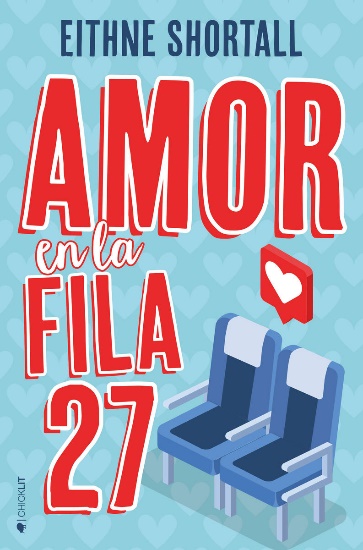 Amor en la fila 27Autor: Eithne ShortallPáginas: 320Formato: 23 x 15cmCód. interno: 47096ISBN: 9788417361075Precio: $ 16.378 + IVA¿Qué pasa cuando Cupido juega a ser copiloto? Todavía recuperándose de una ruptura, Cora Hendricks ha renunciado a encontrar el amor. Para pasar el tiempo, empieza a jugar a ser cupido con parejas solteras durante el vuelo. Utilizando solo su intuición, Internet y la afable asistente cómplice, Nancy, la fila 27 se convierte en el laboratorio del amor de Cora. En lugar de sentarse al azar, dos pasajeros, de forma involuntaria, se sentarán junto a la persona de sus sueños, o no. Cora asegura que la fila 27 es solo algo de diversión, pero mientras ella está ocupada haciendo que salte la chispa a gran altura, el amor que había abandonado para sí misma podría haber aterrizado justo en frente.Hasta que te rindas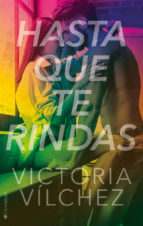 Autor: Victoria VílchezPáginas: 368Formato: 23 x 15 cmCód. interno: 47097ISBN: 9788417361099Precio: $15.118+ IVAUna fiesta y un bar es todo lo que creen necesitar las amigas de Elizabeth para empujarla a superar su reciente ruptura amorosa. Solo que la cosa va a írseles un poco de las manos... Y cuando se dé cuenta de en dónde se ha metido es probable que ya sea demasiado tarde. Una intensa, divertida y romántica historia que te atrapará.Lágrimas de arena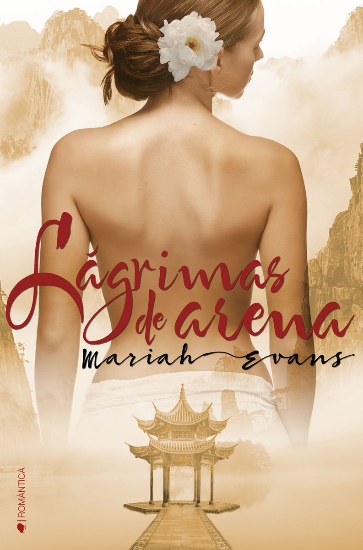 Autor: Mariah EvansPáginas: 432Formato: 23 x 15 cmCód. interno: 47098ISBN: 9788417361082Precio: $17.303 + IVA1643 — Mumbai —- Imperio mogol. Fynes Chapman, reputado comerciante de Londres, es escogido por la Corona británica para abrir una nueva vía en la Ruta de la Seda. Fynes viaja junto a su hija, Katherine, con la Compañía Británica de las Indias Orientales. Allí, les espera Arthur Wyatt, coronel que les acompañará en la caravana hacia el Imperio chino. Arthur no esperaba a una mujer allí y, por esa razón, verá todos sus planes alterados. Pronto iniciarán un viaje plagado de adversidades. Katherine guarda un secreto que la ha conducido hasta esa arriesgada expedición. El descubrimiento de este por parte de Arthur hará que la vea con distintos ojos.Confeti en mis zapatos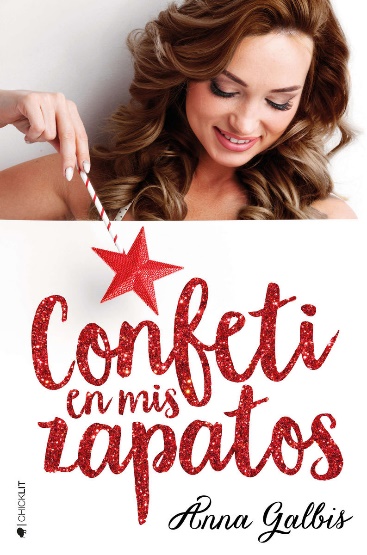 Autor: Anna Galbis ClementePáginas: 320Formato: 23 x 15 cmCód. interno: 47099ISBN: 9788417361105Precio: $15.118+ IVA¿Crees en la magia? En el mundo de Emma todo es posible: desde un cielo de nubes rosas hasta una carroza calabaza para una boda. Su misión como decoradora de eventos es cumplir los sueños de todos. Pero, ¿qué hay de los suyos? En este libro encontrarás una abuela desahuciada ‘casada’ con Robert de Niro, un primo ‘ni-ni’ pa’ lo que haga falta, un padre inventor ‘loco’, un chef francés de culito espartano y un antiguo amor que de repente vuelve a su vida para que le organice su gran boda. Una lectura para no parar de reír, llorar y soñar, donde la magia baila entre las palabras.Adicto a ti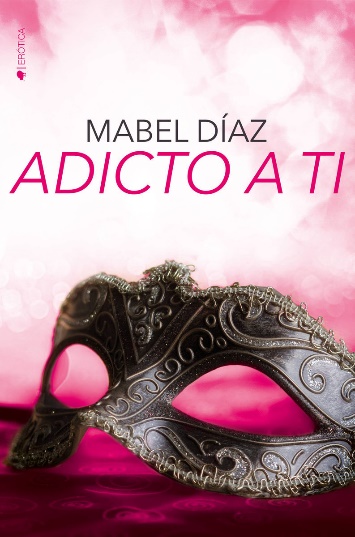 Autor: Mabel DíazPáginas: 448Formato: 23 x 15 cmCód. interno: 47100ISBN: 9788417361129Precio: $ 16.462 + IVAJavier es policía en Sevilla. Lleva una vida tranquila y ordenada. Con todas las situaciones bajo control. Cuando Paula, una veterinaria madrileña, impulsiva y rebelde, irrumpe en la vida de Javier durante unos carnavales, éste verá como su apacible mundo se desmorona. Intentará alejarla de él, a pesar de lo mucho que la desea. Paula no cesará en su empeño por conquistar a ese hombre, volviéndole adicto a ella. Sabe que el sexo explosivo que tiene con el policía es una tentación demasiado grande para él y jugará todas sus cartas para conseguirle.Si me ladras… te muerdo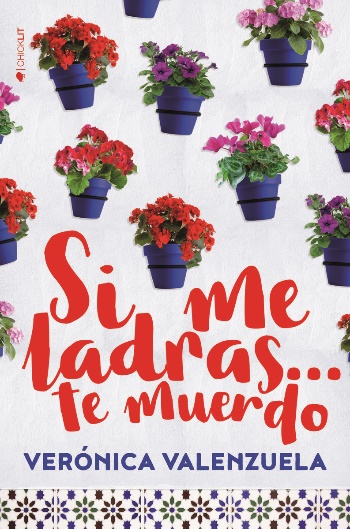 Autor: Verónica ValenzuelaPáginas: 448Formato: 23 x 15 cmCód. interno: 47101ISBN: 9788417361143Precio: $ 16.462 + IVA¿Qué pasaría si alguien que no esperas, sellara tu destino amoroso? ¿Y si ese alguien fuera un perro callejero que escondiera un increíble secreto? Aitor es un profesor de arte que se queda en paro por los recortes en la Universidad de Madrid donde da clases. Con un cuerpo de infarto y una inteligencia por encima de la media, probará suerte en trabajos desastrosos, hasta que encuentra la horma de su zapato en una oferta que no puede rechazar. Solo hay un inconveniente: odia a los sevillanos y a los perros. Rio es una veterinaria competente y rebelde, que pertenece a la aristocracia, a la que detesta. Cuando su padre contrata al hombre más horrible del planeta como restaurador y asesor de su colección de arte, con un carácter cabezota de mil demonios y el aspecto de un dios vikingo."Baile de luciérnagas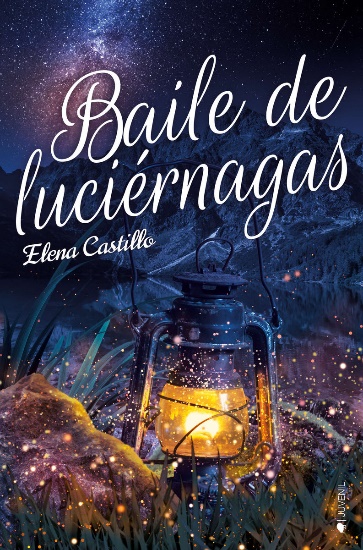 Autor: Elena Castillo CastroPáginas: 384Formato: 23 x 15 cmCód. interno: 47102ISBN: 9788417361136Precio: $ 16.462 + IVAAlexandra Meynel acaba de llegar al internado de Macclesfield tras sobrevivir al accidente que se llevó a sus padres. Con el corazón anestesiado, en un ambiente en el que no termina de encajar y sin ganas de seguir adelante, encontrará en Albert, un alumno diferente al resto, la razón por la que seguir con vida. Sin embargo, pronto descubrirá que el Saint Cross es un lugar anclado en el pasado con un gran secreto entre sus paredes.Tenía que ser él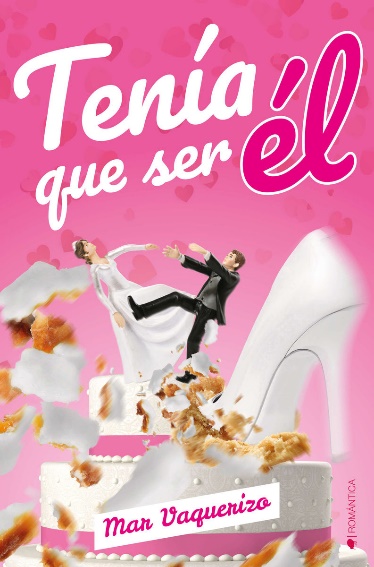 Autor: Mar VaquerizoPáginas: 512Formato: 23 x 15 cmCód. interno: 47103ISBN: 9788417361150Precio: $17.218 + IVABárbara es una conocida diseñadora de zapatos con su vida laboral asentada y la única preocupación de sacar adelante la siguiente colección, pero todo se complica cuando Toñi, su hermana menor, la incluye en la organización de su próximo enlace matrimonial.No contenta con endosarle todos los preparativos como si fuese su organizadora de bodas, también le encarga el diseño de sus zapatos, algo que le trae de cabeza. Cuando todo está controlado y a menos de dos meses para el gran día, una llamada de la novia hará que su vida se ponga patas arriba. La única persona capaz de sacar la boda adelante no es otro que Mario, un gran chef y su ex mejor amigo, ex novio, ex hombre de su vida. Luna para dos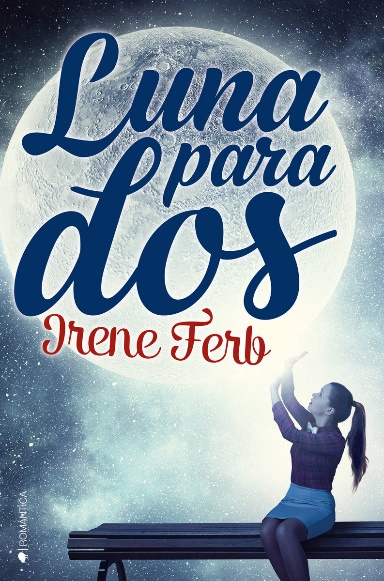 Autor: Irene FerbPáginas: 368Formato: 23 x 15 cmCód. interno: 47104ISBN: 9788417361167Precio: $16.462 + IVAUn momento tan bochornoso como incómodo será el detonante que hará estallar su estructurada vida en pedacitos. Para bien o para mal todo cambiará y tendrá que tomar decisiones, arriesgarse y salir sin paraguas a lo que el tiempo le tenga preparado o cargar con el asfixiante y aburrido chubasquero a todas horas.Luna para dos no es una cena romántica, ni un idílico paseo a la luz de la luna. Luna para dos cuenta en primera persona una etapa clave en la existencia de una mujer cualquiera. Una novela que destila sorpresas, intriga, drama y también comedia, porque así es la vida, plural y repentina. Pocos son quienes dicen ser y a eso tendrá que enfrentarse ella, la protagonista de esta historia, una mujer llamada Luna.